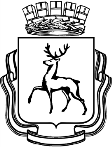 АДМИНИСТРАЦИЯ ГОРОДА НИЖНЕГО НОВГОРОДАДепартамент образованияМуниципальное бюджетное общеобразовательное учреждение«Лицей № 87 имени Л.И.Новиковой»ИНФОРМАЦИЯоб инновационных площадках МБОУ «Лицей № 87 им. Л.И.Новиковой», работающих в 2021-2022 учебном годуНефедова 89101334710Название площадкистатусРаспорядительные документы об открытии площадкиСроки работыОпорная школа РАНфедеральнаяКонцепция проекта создания базовых школ РАН (утверждена на заседании Комиссии РАН по научно-организационной поддержке базовых школ РАН 31.05.2019, протокол №1)Протокол селекторного совещания от 17 июня 2019 г. № ТС-41/04пр «О создании в субъектах Российской Федерации базовых школ РАН, ориентированных на выявление и обучение талантливых детей, построение их успешной карьеры в области науки и высоких технологий»2019-2024Экспериментальная площадка Института стратегии развития образования Российской академии образования), работа над проблемой "Апробация методик работы с детьми, испытывающими трудности в обучении"федеральнаясвидетельство ФГБНУ «ИСРО РАО» № 2021/022 от 01 марта 2021гдо 31.12.2022 включительноЭкспериментальная площадка Института стратегии развития образования Российской академии образования "Подготовка к Всероссийской олимпиаде по искусственному интеллекту"федеральнаяСвидетельство министерства Просвещения РФ № 2022/038 от 25.апреля 2022, соглашениедо 31.12.2022 включительно. Инновационная площадка Министерства науки и высшего образования Российской Федерации , "Модели сопровождения проектной деятельности обучающихся в соответствии с их индивидуальными потребностями на разных уровнях образования, в том числе в цифровой среде"федеральнаяприказ Минобрнауки РФ от 03.03.2022 №  193до 31.12.2022 включительноИнновационная площадка Министерства просвещения Российской Федерации, "Традиционные и цифровые инструменты развития креативности детей и подростков в образовательных организациях"федеральнаяПриказ Министерства Просвещения РФ  от 30.12.2021 № 10362022-2025 ггПроект –грант «Фонд президентских грантов» «Альфа и омега интеллектуального воспитания: инструменты развития креативности детей и подростков»федеральныйНомер заявки 21-2-012064Сумма гранта 3266920,462021-2023 ггПроект-грант «Бережливая инициатива» «Оптимизация навигации образовательного пространства ОО»региональныйСумма гранта 700000,002021-2022 ггПроект-грант к 800-летию Нижнего Новгорода книга «Я горжусь твоей светлою новью и былинной стариной»рагиональныйСумма гранта 100 000, 002021-2022 гг